Science – Sounds – 28th January 2021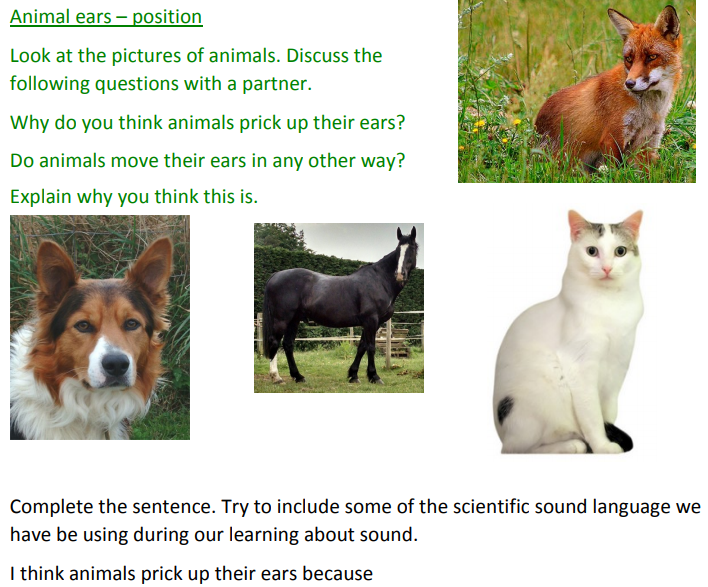 __________________________________________________________________________________


__________________________________________________________________________________


__________________________________________________________________________________


__________________________________________________________________________________